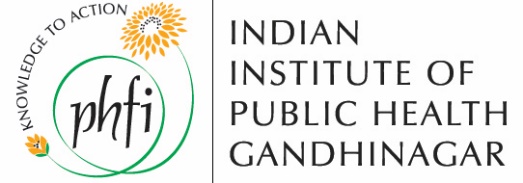 Indian Institute of Public Health Gandhinagar(A University formed under IIPHG Act, 2015 of Government of Gujarat State)First Public Health University in India--------------------------------------------------------------------------------------------------------------------------------------------APPLICATION FORM FOR PROVISIONAL REGISTRATION FOR THE DEGREEE OF DOCTOR OF PHILOSOPHY (Ph.D) (FULL TIME) (To be filled in CAPITAL letters)Applicant Personal Information:Name as per degree: __________________________________________________________Father’s Name: ________________________________________________________________Age: _________________________ Date of Birth: ___________________________________          Gender:  M ( )      F (  )           Marital Status: __________________________________    Permanent Address: ___________________________________________________________________________________________________________________________________________________________________________District __________________________ Pin code: ______________________ State ___________________________________ Country _____________________________. Email: __________________________________________ Alternative Email ____________________________________________Mobile No.:  _________________________________________Home Landline No. ______________________________________ Nationality __________________________________________ Religion _________________________________________________Do you belong to SC/ST/OBC/PH?		:    Yes/ No(If Yes, please specify category ______________________, please attach self-attested copy of the certificate)Academic Background:Marks/ Grade Obtained in PG Programe:Whether the candidate has obtained M.Phil/Equivalent Degree?: 	YES / NOWork Experience:List of Recent Academic Awards/ Achievements (including Publications/ Presentations) & Extracurricular Activities: ___________________________________________________________________________________Faculty & Specialization:ENCLOSURES: (Please do not send any original certificates-they are to be produced only at the time of personal interview):Application fee of Rs.1000/- (US20 for international & SAARC candidates) drawn on Indian Institute of Public Health Gandhinagar to be paid along with the application form. (send your payment Ref. No & Receipt No. on contact@iiphg.org)Necessary copies of all academic statements from class X onwards Copy of resume/ curriculum vitaeContact details of three referees: two academic + one professional (if some work experience)Payment options: (A/C Holder Name: Indian Institute of Public Health Gandhinagar; Bank Name: HDFC, Bank Ltd.; Branch Name: Infocity, Gandhinagar, Gujarat, INDIA, A/C No.: 50100157403005, IFSC Code: HDFC0002497, BIC/Swift Code: HDFCINBBXXX) / demand draft / cheque payable at par at Ahmedabad.* THE LAST DATE FOR ACCEPTING APPLICATIONS IS 25th December 2019.Place: _________________________________        	Date: __________________________________ Nomination / Application form with required documents should be posted to:Assistant Registrar (Academic Programs)INDIAN INSTITUTE OF PUBLIC HEALTH GANDHINAGARUniversity established under IIPHG Act 2015 of Gujarat StateOpposite Air Force Head Quarters, Near Lekawada Bus stop,Gandhinagar-Chiloda Road, Lekawada, CRPF.P.O, Gandhinagar - 382042, Gujarat, INDIAPhone No   :079-66740700; E-mail: phd_admission@iiphg.org, contact@iiphg.orgURL: www.iiphg.edu.in, www.phfi.orgLevel of academic qualificationName of the degreeUniversity/BoardPassing YearAggregate/ Percentage/ RankClass XClass XIIBachelors/ Undergraduate DegreeMaster/ Post Graduate Degree or any other equivalent qualificationAny additional Qualification/ TrainingTotal Marks ObtainedTotal Maximum MarksPercentage of MarksClass ObtainedCGPAOverall GradeDuration of EmploymentName of OrganizationDesignationRoles/ ResponsibilitiesCurrentPastDiscipline/ Subject in which registration is soughtPUBLIC HEALTH Broad topic Research Signature of the Applicant